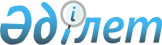 2016 жылға арналған мектепке дейінгі тәрбие мен оқытуға мемлекеттік білім беру тапсырысын, жан басына шаққандағы қаржыландыру және ата-ананың ақы төлеу мөлшерін бекіту туралыҚостанай облысы Қарабалық ауданы әкімдігінің 2016 жылғы 17 мамырдағы № 133 қаулысы. Қостанай облысының Әділет департаментінде 2016 жылғы 6 маусымда № 6427 болып тіркелді      "Қазақстан Республикасындағы жергілікті мемлекеттік басқару және өзін - өзі басқару туралы" 2001 жылғы 23 қаңтардағы Қазақстан Республикасы Заңының 31-бабына, "Білім туралы" 2007 жылғы 27 шілдедегі Қазақстан Республикасы Заңының 6-бабы 4-тармағының 8-1) тармақшасына сәйкес Қарабалық ауданының әкімдігі ҚАУЛЫ ЕТЕДІ:

      1. Республикалық бюджет қаражаты есебінен қаржыландырылатын, 2016 жылға арналған Қарабалық ауданының мектепке дейінгі білім беру ұйымдарындағы мектепке дейінгі тәрбие мен оқытуға мемлекеттік білім беру тапсырысын, жан басына шаққандағы қаржыландыру және ата-ананың ақы төлеу мөлшері 1-қосымшаға сәйкес бекітілсін.

      2. Жергілікті бюджет қаражаты есебінен қаржыландырылатын, 2016 жылға арналған Қарабалық ауданының мектепке дейінгі білім беру ұйымдарындағы мектепке дейінгі тәрбие мен оқытуға мемлекеттік білім беру тапсырысын, жан басына шаққандағы қаржыландыру және ата-ананың ақы төлеу мөлшері 2-қосымшаға сәйкес бекітілсін.

      3. Осы қаулының орындалуын бақылау аудан әкімінің әлеуметтік мәселелері жөніндегі орынбасарына жүктелсін.

      4. Осы қаулы алғашқы ресми жарияланған күнінен кейін күнтізбелік он күн өткен соң қолданысқа енгізіледі және 2016 жылдың 1 қаңтарынан бастап туындаған қатыстарға таратылады.

 Республикалық бюджет қаражаты есебінен қаржыландырылатын, 2016 жылға арналған Қарабалық ауданының мектепке дейінгі білім беру ұйымдарындағы мектепке дейінгі тәрбие мен оқытуға мемлекеттік білім беру тапсырысын, жан басына шаққандағы қаржыландыру және ата-ананың ақы төлеу мөлшері Жергілікті бюджет қаражаты есебінен қаржыландырылатын, 2016 жылға арналған Қарабалық ауданының мектепке дейінгі білім беру ұйымдарындағы мектепке дейінгі тәрбие мен оқытуға мемлекеттік білім беру тапсырысын, жан басына шаққандағы қаржыландыру және ата-ананың ақы төлеу мөлшері
					© 2012. Қазақстан Республикасы Әділет министрлігінің «Қазақстан Республикасының Заңнама және құқықтық ақпарат институты» ШЖҚ РМК
				
      Аудан әкімі

Қ. Ғабдулин
Әкімдіктің
2016 жылғы 17 мамырдағы
№ 133 қаулысына 1 қосымшасы№

Мектепке дейінгі тәрбие мен оқыту ұйымдары-ның әкімшілік аумақтық орналасуы

Мектепке дейінгі тәрбие мен оқыту ұйымдарының атауы

Мектепке дейінгі тәрбие мен оқыту ұйымдарының тәрбиеленуші-лер саны

Айына мектепке дейінгі білім беру ұйымдарында жан басына шаққандағы қаржыландыру мөлшері (теңге)

Айына мектепке дейінгі білім беру ұйымдарында ата-ананың ақы төлеу мөлшері (теңге)

1

Қарабалық ауданы

"Қарабалық ауданы әкімдігінің білім бөлімінің Бозкөл орта мектебі" мемлекеттік мекемесінің жанындағы толық күн тұруымен мектепке дейінгі шағын орталық

20

15028

үш жастан - 6300

2

Қарабалық ауданы

"Қарабалық ауданы әкімдігінің білім бөлімінің Михайлов орта мектебі" мемлекеттік мекемесінің жанындағы толық күн тұруымен мектепке дейінгі шағын орталық

20

15028

үш жастан - 6300

3

Қарабалық ауданы

"Қарабалық ауданы әкімдігінің білім бөлімінің Абай Құнанбаев атындағы Қарабалық орта мектебі" мемлекеттік мекемесінің жанындағы толық күн тұруымен мектепке дейінгі шағын орталық

20

15028

үш жастан - 8600

4

Қарабалық ауданы

 "Қарабалық ауданы әкімдігінің білім бөлімінің Абай Құнанбаев атындағы Қарабалық орта мектебі" мемлекеттік мекемесінің жанындағы толық күн тұруымен мектепке дейінгі шағын орталық

30

15028

үш жастан - 8600

5

Қарабалық ауданы

"Қарабалық ауданы әкімдігінің білім бөлімінің Рыбкин бастауыш мектебі" мемлекеттік мекемесінің жанындағы жарты күн тұруымен мектепке дейінгі шағын орталық

10

15028

үш жастан - 1680

6

Қарабалық ауданы

"Қарабалық ауданы әкімдігінің білім бөлімінің Подгород бастауыш мектебі" мемлекеттік мекемесінің жанындағы жарты күн тұруымен мектепке дейінгі шағын орталық

9

15028

үш жастан - 1680

7

Қарабалық ауданы

"Қарабалық ауданы әкімдігінің "Айналайын" бөбекжай - бақшасы" коммуналдық мемлекеттік қазыналық кәсіпорны

140

28324

үш жастан - 6636 үш жастан - 8000

8

Қарабалық ауданы

 "Қарабалық ауданы әкімдігінің "Қарлығаш" бөбекжай-бақшасы" коммуналдық мемлекеттік қазыналық кәсіпорны

20

28324

Үш жастан - 7350

Әкімдіктің
2016 жылғы 17 мамырдағы
№ 133 қаулысына 2 қосымшасы№

Мектепке дейінгі тәрбие мен оқыту ұйымдарының әкімшілік аумақтық орналасуы

Мектепке дейінгі тәрбие мен оқыту ұйымдарының атауы

Мектепке дейінгі тәрбие мен оқыту ұйымдары-ның тәрбиелену-шілер саны

Айына мектепке дейінгі білім беру ұйымдарында жан басына шаққандағы қаржыланды-ру мөлшері (теңге)

Айына мектепке дейінгі білім беру ұйым-дарында ата-ананың ақы төлеу мөлшері (теңге)

1

Қарабалық ауданы

"Қарабалық ауданы әкімдігінің білім бөлімінің Станционный орта мектебі" мемлекеттік мекемесінің жанындағы толық күн тұруымен мектепке дейінгі шағын орталық

20

15028

үш жастан - 6300

2

Қарабалық ауданы

"Қарабалық ауданы әкімдігінің білім бөлімінің Максим Горький атындағы № 1 Қарабалық орта мектебі" мемлекеттік мекемесінің жанындағы жарты күн тұруымен мектепке дейінгі шағын орталық

41

15028

үш жастан - 2100

3

Қарабалық ауданы

"Қарабалық ауданы әкімдігінің білім бөлімінің Абай Құнанбаев атындағы Қарабалық орта мектебі" мемлекеттік мекемесінің жанындағы жарты күн тұруымен мектепке дейінгі шағын орталық

47

15028

үш жастан - 2100

4

Қарабалық ауданы

 "Қарабалық ауданы әкімдігінің білім бөлімінің № 3 Қарабалық орта мектебі" мемлекеттік мекемесінің жанындағы жарты күн тұруымен мектепке дейінгі шағын орталық

17

15028

үш жастан - 2100

5

Қарабалық ауданы

"Қарабалық ауданы әкімдігінің білім бөлімінің Бөрлі орта мектебі" мемлекеттік мекемесінің жанындағы толық күн тұруымен мектепке дейінгі шағын орталық

26

15028

үш жастан - 2100

6

Қарабалық ауданы

"Қарабалық ауданы әкімдігінің білім бөлімінің Бозкөл орта мектебі" мемлекеттік мекемесінің жанындағы толық күн тұруымен мектепке дейінгі шағын орталық

26

15028

үш жастан - 2100

7

Қарабалық ауданы

"Қарабалық ауданы әкімдігінің білім бөлімінің Есенкөл орта мектебі" мемлекеттік мекемесінің жанындағы толық күн тұруымен мектепке дейінгі шағын орталық

31

15028

үш жастан - 2100

8

Қарабалық ауданы

"Қарабалық ауданы әкімдігінің білім бөлімінің Новостройка орта мектебі" мемлекеттік мекемесінің жанындағы толық күн тұруымен мектепке дейінгі шағын орталық

7

15028

үш жастан - 2100

9

Қарабалық ауданы

 "Қарабалық ауданы әкімдігінің білім бөлімінің Ново-Троицк орта мектебі" мемлекеттік мекемесінің жанындағы жарты күн тұруымен мектепке дейінгі шағын орталық

24

15028

үш жастан - 2100

10

Қарабалық ауданы

"Қарабалық ауданы әкімдігінің білім бөлімінің Приречный орта мектебі" мемлекеттік мекемесінің жанындағы жарты күн тұруымен мектепке дейінгі шағын орталық

25

15028

үш жастан - 2100

11

Қарабалық ауданы

"Қарабалық ауданы әкімдігінің білім бөлімінің Славян орта мектебі" мемлекеттік мекемесінің жанындағы жарты күн тұруымен мектепке дейінгі шағын орталық

14

15028

үш жастан - 2100

12

Қарабалық ауданы

"Қарабалық ауданы әкімдігінің білім бөлімінің Смирнов орта мектебі" мемлекеттік мекемесінің жанындағы жарты күн тұруымен мектепке дейінгі шағын орталық

33

15028

үш жастан - 2100

13

Қарабалық ауданы

"Қарабалық ауданы әкімдігінің білім бөлімінің Тоғызақ орта мектебі" мемлекеттік мекемесінің жанындағы жарты күн тұруымен мектепке дейінгі шағын орталық

40

15028

үш жастан - 2100

14

Қарабалық ауданы

"Қарабалық ауданы әкімдігінің білім бөлімінің Станционный орта мектебі" мемлекеттік мекемесінің жанындағы жарты күн тұруымен мектепке дейінгі шағын орталық

40

15028

үш жастан - 2100

15

Қарабалық ауданы

 "Қарабалық ауданы әкімдігінің білім бөлімінің Белоглин негізгі мектебі" мемлекеттік мекемесінің жанындағы жарты күн тұруымен мектепке дейінгі шағын орталық

26

15028

үш жастан - 2100

16

Қарабалық ауданы

"Қарабалық ауданы әкімдігінің білім бөлімінің Надеждин негізгі мектебі" мемлекеттік мекемесінің жанындағы жарты күн тұруымен мектепке дейінгі шағын орталық

23

15028

үш жастан - 2100

17

Қарабалық ауданы

"Қарабалық ауданы әкімдігінің білім бөлімінің Примағынай негізгі мектебі" мемлекеттік мекемесінің жанындағы жарты күн тұруымен мектепке дейінгі шағын орталық

11

15028

үш жастан - 2100

18

Қарабалық ауданы

"Қарабалық ауданы әкімдігінің білім бөлімінің Сарыкөл негізгі мектебі" мемлекеттік мекемесінің жанындағы жарты күн тұруымен мектепке дейінгі шағын орталық

14

15028

үш жастан - 2100

19

Қарабалық ауданы

"Қарабалық ауданы әкімдігінің білім бөлімінің Святослав негізгі мектебі" мемлекеттік мекемесінің жанындағы жарты күн тұруымен мектепке дейінгі шағын орталық

8

15028

үш жастан - 2100

20

Қарабалық ауданы

"Қарабалық ауданы әкімдігінің білім бөлімінің Победа негізгі мектебі" коммуналдық мемлекеттік мекемесінің жанындағы жарты күн тұруымен мектепке дейінгі шағын орталық

8

15028

үш жастан - 2100

21

Қарабалық ауданы

"Қарабалық ауданы әкімдігінің білім бөлімінің Шадықсай бастауыш мектебі" коммуналдық мемлекеттік мекемесінің жанындағы жарты күн тұруымен мектепке дейінгі шағын орталық

6

15028

үш жастан - 2100

22

Қарабалық ауданы

"Қарабалық ауданы әкімдігінің білім бөлімінің Веселокут бастауыш мектебі" мемлекеттік мекемесінің жанындағы жарты күн тұруымен мектепке дейінгі шағын орталық

22

15028

үш жастан - 2100

23

Қарабалық ауданы

"Қарабалық ауданы әкімдігінің білім бөлімінің Кособа бастауыш мектебі" мемлекеттік мекемесінің жанындағы жарты күн тұруымен мектепке дейінгі шағын орталық

23

15028

үш жастан - 2100

24

Қарабалық ауданы

"Қарабалық ауданы әкімдігінің білім бөлімінің Лесная бастауыш мектебі" мемлекеттік мекемесінің жанындағы жарты күн тұруымен мектепке дейінгі шағын орталық

10

15028

үш жастан - 2100

25

Қарабалық ауданы

"Қарабалық ауданы әкімдігінің білім бөлімінің Целинный бастауыш мектебі" мемлекеттік мекемесінің жанындағы жарты күн тұруымен мектепке дейінгі шағын орталық

7

15028

үш жастан - 2100

26

Қарабалық ауданы

"Қарабалық ауданы әкімдігінің білім бөлімінің Аққұдық бастауыш мектебі" мемлекеттік мекемесінің жанындағы жарты күн тұруымен мектепке дейінгі шағын орталық

7

15028

үш жастан - 2100

27

Қарабалық ауданы

"Қарабалық ауданы әкімдігінің білім бөлімінің Елшан бастауыш мектебі" мемлекеттік мекемесінің жанындағы жарты күн тұруымен мектепке дейінгі шағын орталық

8

15028

үш жастан - 2100

28

Қарабалық ауданы

"Қарабалық ауданы әкімдігінің білім бөлімінің Верен бастауыш мектебі" мемлекеттік мекемесінің жанындағы жарты күн тұруымен мектепке дейінгі шағын орталық

10

15028

үш жастан - 2100

29

Қарабалық ауданы

"Қарабалық ауданы әкімдігінің білім бөлімінің Октябрь бастауыш мектебі" мемлекеттік мекемесінің жанындағы жарты күн тұруымен мектепке дейінгі шағын орталық

13

15028

үш жастан - 2100

30

Қарабалық ауданы

"Қарабалық ауданы әкімдігінің білім бөлімінің Бозкөл бастауыш мектебі" мемлекеттік мекемесінің жанындағы жарты күн тұруымен мектепке дейінгі шағын орталық

9

15028

үш жастан - 2100

31

Қарабалық ауданы

"Қарабалық ауданы әкімдігінің білім бөлімінің Гурьянов бастауыш мектебі" мемлекеттік мекемесінің жанындағы жарты күн тұруымен мектепке дейінгі шағын орталық

23

15028

үш жастан - 2100

32

Қарабалық ауданы

"Қарабалық ауданы әкімдігінің білім бөлімінің Өрнек бастауыш мектебі" мемлекеттік мекемесінің жанындағы жарты күн тұруымен мектепке дейінгі шағын орталық

6

15028

үш жастан -2100

33

Қарабалық ауданы

"Қарабалық ауданы әкімдігінің білім бөлімінің Терентьев бастауыш мектебі" коммуналдық мемлекеттік мекемесінің жанындағы жарты күн тұруымен мектепке дейінгі шағын орталық

14

15028

үш жастан - 2100

34

Қарабалық ауданы

"Қарабалық ауданы әкімдігінің Улыбка" бөбекжай - бақшасы" коммуналдық мемлекеттік қазыналық кәсіпорны 

245

28324

үш жастан - 8000

35

Қарабалық ауданы

"Қарабалық ауданы әкімдігінің Колосок" бөбекжай- бақшасы" коммуналдық мемлекеттік қазыналық кәсіпорны

20

28324

үш жастан - 7350

